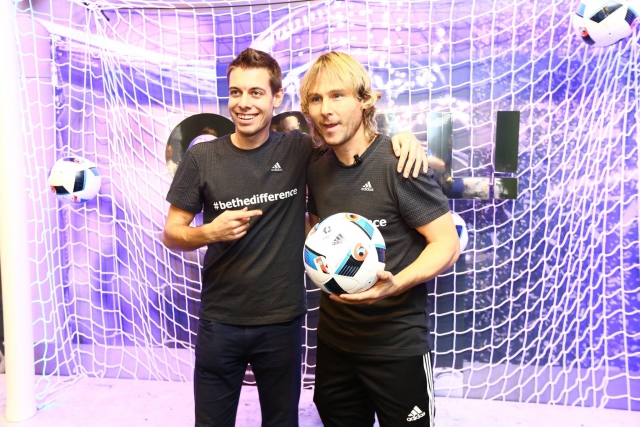 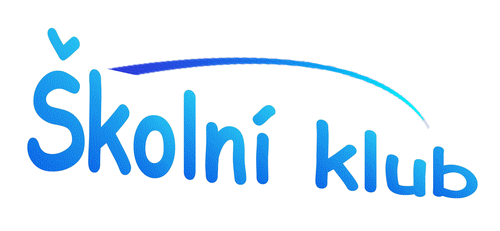 KDY ?  28.3. 2019 od 14:00KDO ? Jan Weber  sedminásobný mistr světa ve footbagu!!! KDE ? VE ŠKOLNÍM KLUBU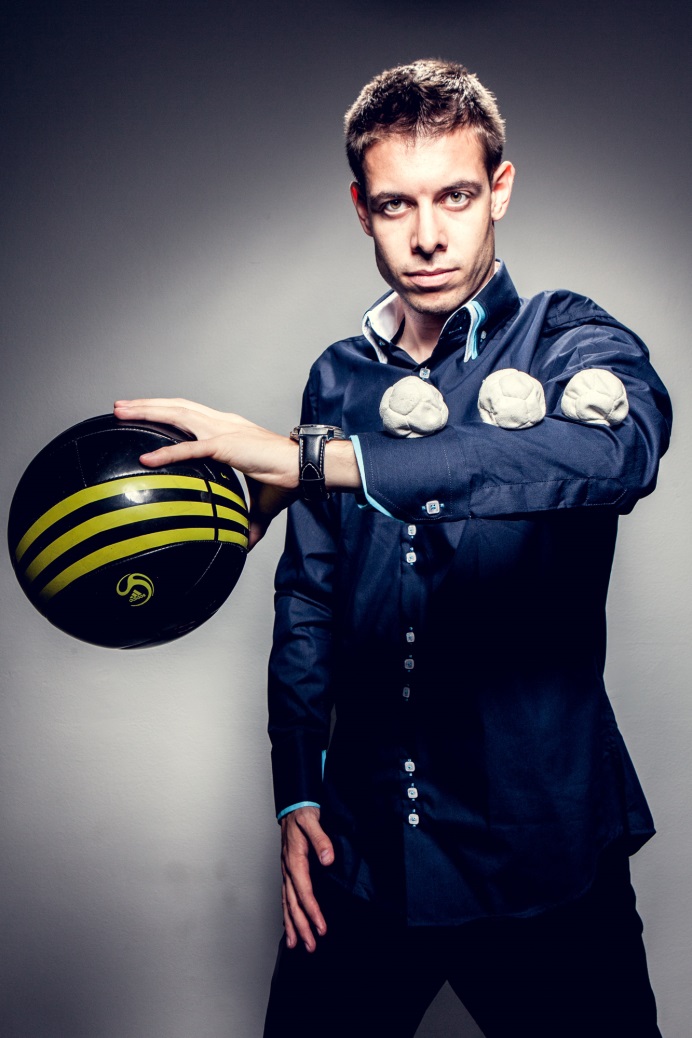    PROGRAMUKÁZKA TRIKŮ A PROFESIONÁLNÍ SESTAVY VE FOOTBAGU-HAKISAK A FREESTYLE FOTBALUNAUČÍME SE ZÁKLADNÍ PRVKYDOZVÍME SE,JAK PROBÍHAJÍ SOUTĚŽE (VČETNĚ MS), O NATÁČENÍ S PAVLEM NEDVĚDEM.MOTIVACE PRO ŽÁKY ČEKAJÍ NA VÁS PODPISOVÉ KARTIČKY